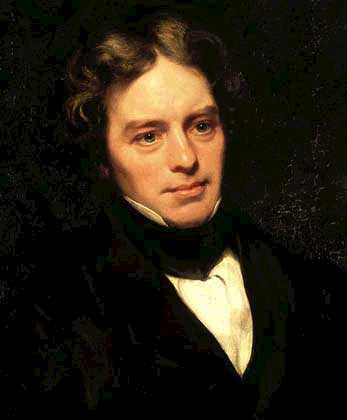 М. Фарадей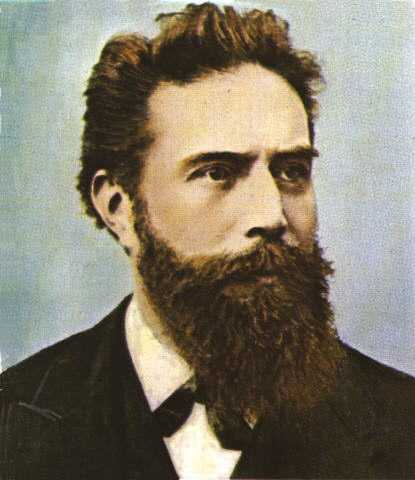 В. К. Рентген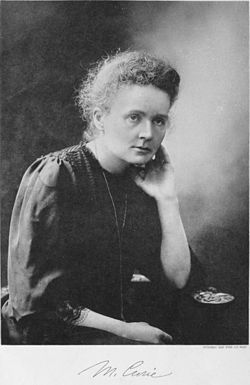 Мария Складовская-КюриЧарльз Дарвин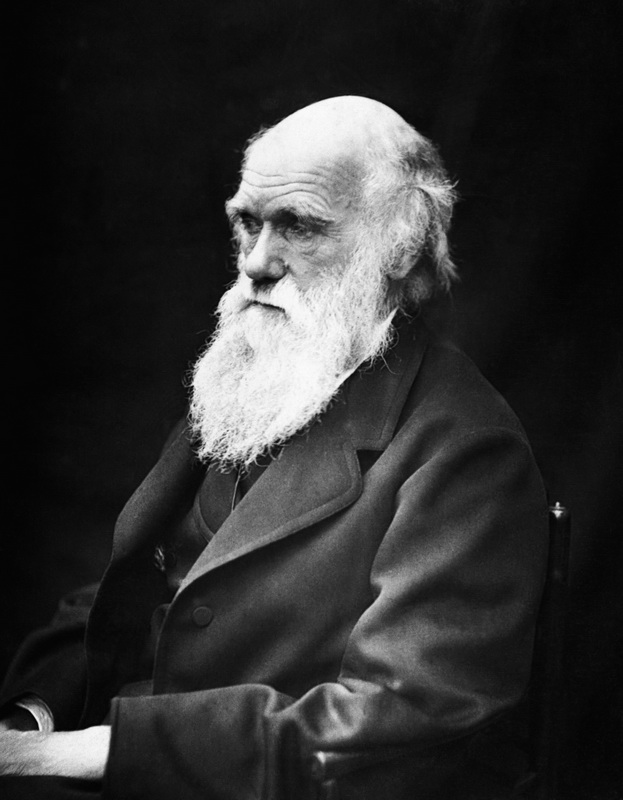 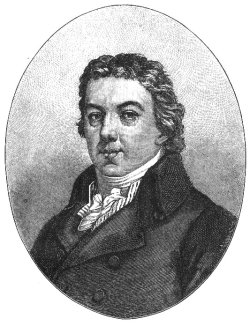 Эдуард Дженнер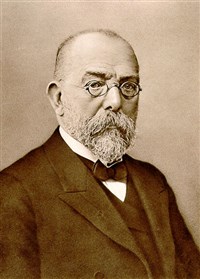 Кох Роберт